PENGEMBANGAN MEDIA KOMIK BERBASIS CANVA UNTUK MENINGKATKAN HASIL PEMBELAJARAN TEMATIK TEMA 1 PERTUMBUHAN DAN PERKEMBANGAN MAKHLUK HIDUP KELAS III SDN 105348 
PASAR V KEBUN KELAPA KECAMATAN BERINGIN Oleh :Wardah Sholihah
NPM. 191434188
ABSTRAKPenelitian ini bertujuan untuk : (1) mendeskripsikan pengembangan media komik berbasis canva dalam meningkatkan hasil pembelajaran tematik tema 1 Pertumbuhan dan perkembangan makhluk hidup kelas III SD, (2) untuk mendeskripsikan kelayakan media komik berbasis canva dalam meningkatkan hasil pembelajaran tematik tema 1 Pertumbuhan dan perkembangan makhluk hidup kelas III SD. Penelitian ini merupakan jenis penelitian pengembangan Research and Development (R&D) dengan menggunakan model pengembangan ADDIE pada penelitian ini, peneliti melaksanakan model pengembangan ADDIE hanya sampai pada tahap pengembangan (Development). Subjek dalam penelitian ini adalah validator ahli materi dan ahli media. Instrumen yang digunakan untuk mengumpulkan data adalah angket. Teknik analisis data yang digunakan dalam penelitian ini adalah skala likert. Berdasarkan hasil validasi ahli materi yaitu 84,4% dengan kriteria sangat valid, hasil validasi oleh media yaitu 92% dengan kriteria sangat valid dan hasil validasi respon guru  yaitu 97% dengan kriteria sangat valid. Kata Kunci : Komik, Pertumbuhan Dan Perkembangan Makhluk Hidup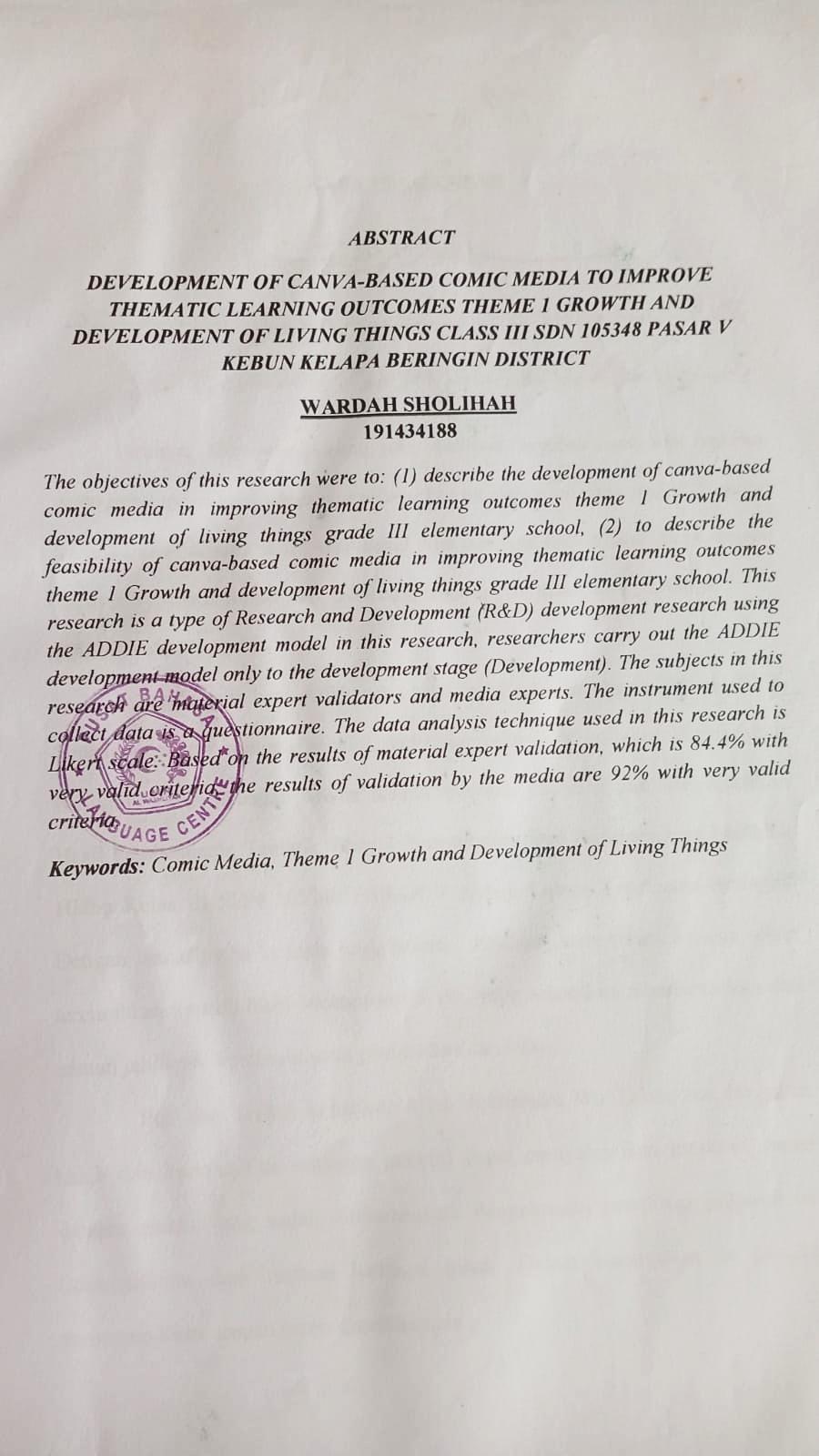 